Key Comprehension Routine: The Role of the Building Coach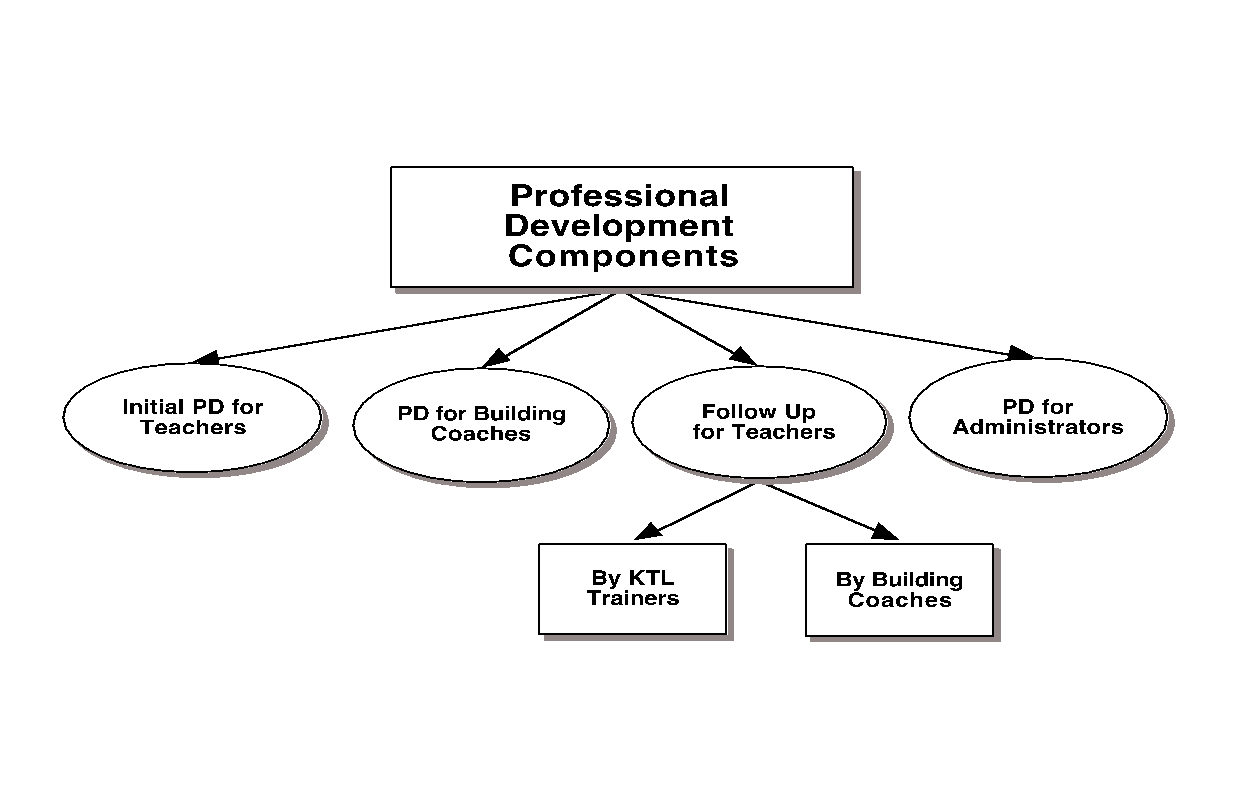 As we continue to implement the strategies from the Keys to Content Writing as part of our district and school improvement plans, a critical component to an effective PD model is the role of the building based coach. The purpose of the coach role is to create building level support as teachers implement the focused best practices from our literacy professional development. Coaches will: support department meetings by facilitating the sharing of best practicessupport aligning curriculum work with the implementation of the literacy strategiesprovide resources serve as a liaison between Teachers & KTLTeachers & administratorsCoaches will NOT:evaluatetrain teachers/conduct initial training (KTL and/or Level 1 trainers will do that)Our coaches:Logistics and funding have allowed for us to have five building based peer coaches this year. Anne _____, social studiesJohnna _____, social studiesJennifer _____, scienceRichard _____, scienceShannon _____, world languageLauren _____, EnglishMatt _____, healthAmy _____, Art/musicPlease reach out to and lean on our coaches if you have questions, concerns or successes to share!Key Contacts (names and emails):Keys to Literacy TrainerLead AdministratorDistrict DirectorsKTL CoachKTL CoachKTL CoachKTL CoachKTL CoachKTL CoachKTL CoachKTL Coach